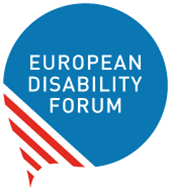 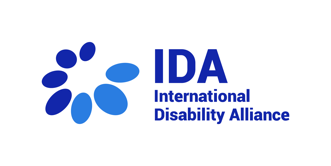 Consultation workshop ahead of Global Disability SummitLast update: 11 November 2021Date and time: 14 December 2021 (13:00-14:30, Central European Time)Registration and logistics: To register, click on this link. You are very welcome to join. Translation into English and Russian will be foreseen as well as international sign and captioning in English. For more information or any questions you might have, please contact: An-Sofie Leenknecht, EDF Human Rights Coordinator, ansofie.leenknecht@edf-feph.org.OrganisersEuropean Disability Forum (EDF)International Disability Alliance (IDA)Target audienceEDF membersDPOs from European region, including (potential) EU candidate countries, Eastern Partnership, Russian Federation and Central Asia (WHO and UNICEF European region countries). Background informationGlobal Disability SummitsThe Government of Norway, the International Disability Alliance and the Atlas Alliance will co-host the 2nd Global Disability Summit (GDS22) the 16th and 17th February 2022. The summit will be virtual.The Summit will mobilize efforts for the implementation of the Convention on the Rights of Persons with Disabilities (CRPD), the principle of ‘leaving no one behind’ of the Sustainable Development Goals, on building back better and more inclusive with regards to COVID-19. It is an opportunity to strengthen disability inclusive development and to galvanise international cooperation.During the first GDS in 2018 (GDS18) in London, 171 international and national commitments were adopted. Each one of these commitments aim to increase and transform disability inclusion. More than 300 governments and organisations signed the GDS18 Charter for Change. A follow-up mechanism has been established to monitor the implementation of these commitments, and to monitor commitments that arise from future summits.European Regional Disability Summit on international cooperationWHO Europe, UNICEF European Regional Office and the European Disability Forum (EDF) will organise a European Regional Disability Summit on international cooperation, targeting WHO European region countries, taking place virtually on 8th February 2022.The European Regional Disability Summit on international cooperation aims toPresent the priority themes of the GDS22; explore their relevance for European international cooperation.Present findings from the European DPOs consultation.Discuss inclusive development for the European region, including aid supporting the neighbouring countries of the European Union and Central Asia. An outcome document will be presented for adoption during the European Regional Disability Summit on international cooperation.Consultation workshop 14th December 2021 This workshop is a follow up to the DPOs consultation meetings we held on 15th October and 16th November 2021, alongside the EDF Board meeting. These consultations aim toEnsure the European region DPOs have full information about the GDS and the European Regional Disability Summit and know how to get involved. Present the priority themes of the GDS22, the menu of commitments and the programme. Explore their relevance for the European region work on international cooperation and recommendations to be included in the outcome document.ProgrammeName of the sessionSpeakers and content of the sessionsModerated by An-Sofie Leenknecht, EDF Human Rights CoordinatorTimingWelcomeby Gunta Anca, EDF Secretary13:00-13:05Introduction By An-Sofie Leenknecht, EDF Human Rights CoordinatorUpdate on what happened since our last meetings Results from our surveyPresentation of our toolkit on DPOs engagement in the European Regional Summit on international cooperation13:05-13:20Update on the Global Disability Summit (GDS22)By Greta Gamberini, Global Disability Summit Officer, International Disability Alliance (IDA) GDS22 programme and related events (Youth Summit, Civil Society Forum, etc)menu of commitments and how to get your government involved13:20-13:35Questions and answers13:35-13:45Break: 13:45-14:00Break: 13:45-14:00Break: 13:45-14:00DPOs engagementBy Marion Steff, EDF International Cooperation ManagerUpdate on the European Regional Disability Summit on international cooperationHave any DPOs been able to raise awareness on the topic with their government?What strategies can be used to get your government to get engaged, including by presenting a commitment to GDS22?14:00-14:20 Questions and answers13:35-13:45Closing of workshopby Gunta Anca, EDF Secretary14:25-14:30